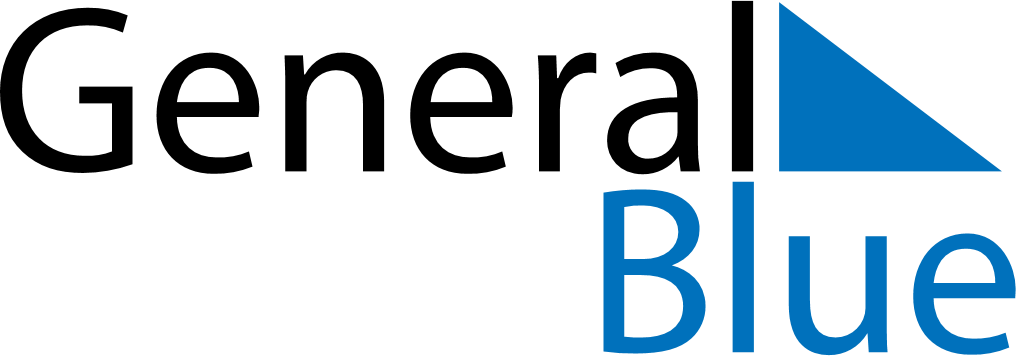 2022 - Q2Cocos Islands 2022 - Q2Cocos Islands 2022 - Q2Cocos Islands 2022 - Q2Cocos Islands 2022 - Q2Cocos Islands 2022 - Q2Cocos Islands AprilSUNMONTUEWEDTHUFRISATApril12April3456789April10111213141516April17181920212223April24252627282930AprilMaySUNMONTUEWEDTHUFRISATMay1234567May891011121314May15161718192021May22232425262728May293031MayJuneSUNMONTUEWEDTHUFRISATJune1234June567891011June12131415161718June19202122232425June2627282930JuneApr 6: Self Determination DayApr 18: Easter MondayApr 25: Anzac DayMay 2: Hari Raya Puasa